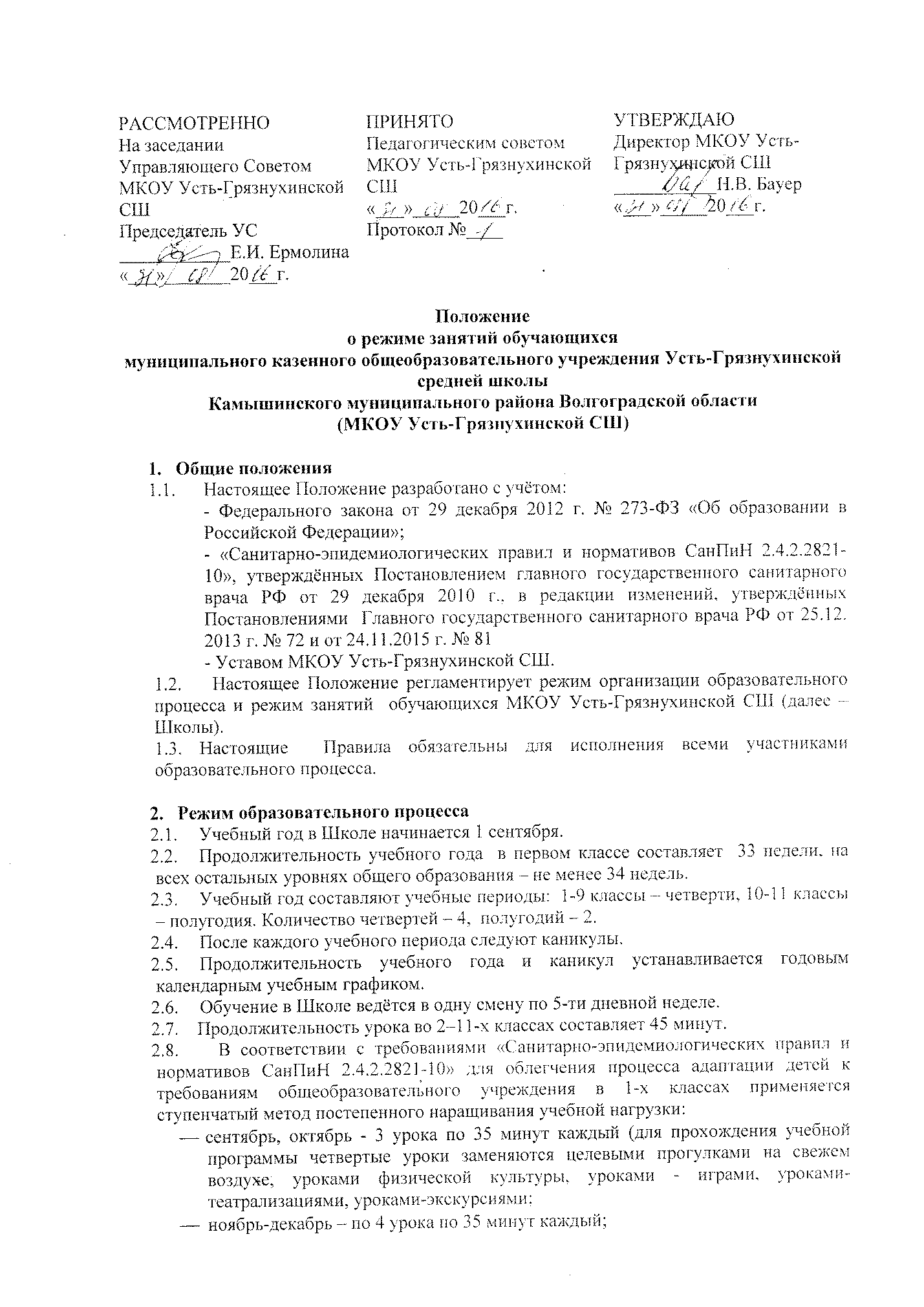 январь - май – по 4 урока по 40 минут каждый и один раз в неделю 5 уроков  за счёт урока физической культуры (динамическая пауза), в соответствии с п. 10.6 СанПиН 2.4.2.2821-10.В середине учебного дня проводится динамическая пауза (прогулка).2.9. Учебные занятия в Школе начинаются в 8 часов 15 минут. Проведение "нулевых" уроков в образовательном учреждении не допускается.2.10. После каждого урока учащимся предоставляется перерыв не менее 10 минут. Для организации питания обучающихся в режим учебных занятий вносятся  перемены, продолжительностью не менее 20 минут.2.11.   Режим учебных занятий:    Для 1-го класса (сентябрь – октябрь)  Для 1-го класса (ноябрь - декабрь) Для 1-го класса (январь – май)      Для  2-11 классов2.12.  Аудиторная учебная нагрузка обучающихся не должна быть меньше минимальной обязательной и не должна превышать предельно допустимую аудиторную учебную нагрузку обучающихся (согласно учебного плана)2.13.   Расписание уроков составляется в соответствии с гигиеническими требованиями к расписанию уроков с учетом умственной работоспособности обучающихся в течение дня и недели. При составлении расписания уроков используется таблица, в которой трудность каждого предмета ранжируется в баллах.2.14.  В Школе установлены следующие основные виды учебных занятий: урок, практическая работа, лабораторная работа, экскурсия.2.15.    С целью профилактики утомления, нарушения осанки, зрения обучающихся на уроках в начальной, средней и старшей школе проводятся физкультминутки, динамические паузы и гимнастика для глаз.2.16. В оздоровительных целях в Школе создаются условия для удовлетворения биологической потребности обучающихся в движении. Эта потребность реализуется посредством ежедневной двигательной активности обучающихся в объеме не менее 2 ч. через:- 3 часа физической культуры в неделю;- спортивные кружки, секции и внеурочные занятия;- физкультминутки на уроках;- зарядка до занятий- подвижные/динамические перемены;- внеклассные спортивные занятия и соревнования;- Дни здоровья;- прогулки на свежем воздухе.3. Режим каникулярного времени.3.1. Продолжительность каникул в течение учебного года составляет не менее 30 календарных дней.3.2. Продолжительность летних каникул составляет не менее 8 недель.3.3. Для обучающихся в первом классе устанавливаются в течение года дополнительные недельные каникулы.3.4. Сроки каникул определяются утверждённым календарным учебным графиком.4. Режим внеурочной деятельности.4.1. Режим внеурочной деятельности регламентируется расписанием работы внеурочной деятельности, кружков, секций, детских общественных объединений, действующих на базе школы.4.2. Время проведения экскурсий, походов, выходов с детьми на внеклассные мероприятия устанавливается в соответствии с утверждёнными календарно-тематическим планированием и планом воспитательной работы. Выход за пределы школы разрешается только после издания соответствующего приказа директора школы. Ответственность за жизнь и здоровье детей при проведении подобных мероприятий несет учитель, назначенный приказом директора.4.3. Работа спортивных секций, кружков допускается только согласно утверждённому расписанию.4.3. Групповые, индивидуальные занятия, занятия объединений дополнительного образования начинаются не ранее, чем через 1 час после окончания последнего урока в данном классе.4.4. При проведении внеурочных занятий продолжительностью более 1 академического часа организуются перемены – 10 минут для отдыха со сменой вида деятельности5. Промежуточная и итоговая аттестация обучающихся.5.1.    Оценка индивидуальных достижений обучающихся осуществляется по окончании каждого учебного периода:1 класса - по итогам учебного года (безотметочное обучение);2-9 классов – по итогам четвертей, учебного года (балльное оценивание);10,11 классов - по полугодиям (балльное оценивание).Порядок проведения промежуточной аттестации и системы оценки индивидуальных достижений обучающихся определяется соответствующими локальными актами школы.5.2.   Государственная (итоговая) аттестация в выпускных 9 и 11 классах проводится в соответствии с нормативно-правовыми документами Министерства образования РФ.НачалоРежимное мероприятиеОкончание8.151-й урок8.508.501-ая перемена  (20 мин)9.109.102-й урок9.459.452-ая перемена (20 мин)  10.0510.053-й урок10.4010.40Динамическая пауза11.1011.104-й урок11.45НачалоРежимное мероприятиеОкончание8.151-й урок8.508.501-ая перемена  (20 мин)9.109.102-й урок9.459.452-ая перемена (20 мин)  10.0510.053-й урок 10.4010.40Динамическая пауза11.1011.104-й урок11.4511.454-ая перемена (30 мин)12.1512.155-й урок12.45НачалоРежимное мероприятиеОкончание8.151-й урок8.558.551-ая перемена  (15 мин)9.109.102-й урок9.509.502-ая перемена (15 мин)10.0510.053-й урок10.4510.45Динамическая пауза 11.1011.104-й урок11.5011.504-ая перемена  (25 мин)12.1512.155 урок12.45НачалоРежимное мероприятиеОкончание8.151-й урок9.009.001-ая перемена (10 мин).9.109.102-й урок9.559.552-ая перемена (10 мин). 10.0510.053-й урок10.5010.503-я перемена (20 мин). 11.1011.104-й урок11.5511.554-ая перемена (20 мин). ). 12.1512.155-й урок13.0013.005-ая перемена (10 мин). 13.1013.106-й урок13.5513.55Перемена (10 мин).14.0514.057-й урок14.50